										     Appendix 'B'										       PageKey Facts										2Key Review Findings								3Summary of Key County Wide Factors						42017/18 Key Stage 4 Performance						4Participation by Lancashire Residents						616-18 Year Olds FE Participation Summary					819-24 Year Olds with an Education, Health and Care Plan 			9Participation SummarySchool Sixth Form and Academy Participation Summary			1016-18 Apprenticeship Starts Summary						12Level 2 and Level 3 Attainment at Age 19					1316-18 Accountability Measures							16Lancashire County SummaryThe Attainment 8 score for Lancashire residents is better than both the North West and national positionsWhilst the Progress 8 score for Lancashire residents is both negative and statistically significant, it is better than the progress made by North West residents.  However, this must be addressed as a key priorityThe percentage of residents achieving a grade 9-4 in GCSE English and maths is notably better than the North West and national averages There is a significant attainment gap for young people designated as children looked after (CLA) in Lancashire and progress is significantly behind their peersThere is a significant attainment gap for SEN young people from Lancashire with a statement or Education, Health and Care Plan (EHCP).  Their Progress 8 score is negative but is marginally better than the North West positionLancashire's overall participation has reduced by 4.4% compared to a 3.2% reduction nationally.  This is set against a declining cohort of 16-18 year oldsOther than 19-24 EHCP, all routes have seen a reduction in participation.  For Lancashire residents, 16-18 FE participation has reduced by 1.4%, SSF and Academy participation has reduced by 9.7% and 16-18 Apprenticeship starts have reduced by 14.9%.  19-24 EHCP participation has increased by 2.9%89.2% of 16 and 17 year olds in Lancashire are meeting their duty to participate compared to 92.1% nationally, which is an increase of 0.1% compared to the previous year98.5% of students met the English and maths condition of funding, compared to 98.1% in 2016/17Lancashire is below the North West and national positions for young people eligible for free school meals (FSM) achieving at both level 2 and level 3The attainment gap at level 2 is higher than the North West and national positionsThe attainment gap at level 3 is notably higher than the North West and national positionsLancashire is below the North West and national positions for young people with special educational needs (SEN) achieving at level 2 but is above the North West position at level 3The attainment gap at level 2 is higher than the North West and national positionsThe attainment gap at level 3 is higher than the national positionAttainment and retention are variable across the qualification types and when compared against the national averagesPositive progress is made in both English and mathsThe destination measure for Lancashire residents continues to be higher than the national averageThe ONS 2016-based Subnational Population Projections show that, over the period 2019 up to and including 2029, the 16-18 year old cohort in Lancashire is set to increase every year, apart from 2019.  The overall change is an increase of 18.04%, which equates to 7,103 young people, and compares to the national increase of 22.76%The period 2019 to 2022 shows an increase of 6.85% in the 16-18 year old cohort, which equates to 2,699 young peopleDeprivation is a significant problem in parts of the county.  According to the English Index of Multiple Deprivation (IMD) 2015, five of the 12 districts in Lancashire fall within the top 100 most deprived areas out of 326 district and unitary authorities The latest statistics from the Department for Education (DfE) show that participation by Lancashire residents aged 16 and 17 is at 89.2% as at March 2018, which is a reduction of 0.1% compared to March 2017.  This equates to 22,987 young people out of a cohort of 25,770.  The national position is 92.0%, which is also a reduction of 0.1%With regard to RPA and the duty to participate, the proportion of 16 and 17yr olds meeting this duty as at March 2018 is 89.2% in Lancashire, which is an increase of 0.1% compared to March 2017.  The national position is 92.1%, which is the same as March 2017.  Of those Lancashire residents not meeting the duty, 0.2% are in part time education (52 young people), 1.4% are in employment without a regulated qualification (361 young people) and 0.5% and taking a temporary break in learning (129 young people)The average figures for the period December 2018 to February 2019 show that 519 young people aged 16 and 17 were not in education, employment or training (NEET) and this amounted to 2.1% of the total cohort.  In addition, 2,107 young people aged 16 and 17 were classed as not known and this amounted to 8.0%.  The combined NEET and not known percentage for this period was 10.1%Based on NOMIS statistics, the qualification levels held by the working age population in Lancashire are as follows (national figures in brackets): 33.2% (38.6%) at NVQ 4 and above; 54.3% (57.2%) at NVQ 3 and above; 75.9% (74.7%) at NVQ 2 and above; 87.6% (85.4%) at NVQ 1 and above; 5.7% (6.9%) with other qualifications; and 6.7% (7.7%) with no qualificationsAttainment 8 and Progress 8 are the two key measures that schools are judged against.  Attainment 8 shows how well pupils have performed in their eight best subjects at GCSE and Progress 8 shows how much progress pupils made between the end of KS2 and the end of KS4.EHCP – Education, Health and Care PlanFor Attainment 8, the average score for Lancashire is better than both the North West and national positionsYoung people who have been looked after continuously for at least 12 months as at 31st March 2018 continue to not achieve as well as those from the North West or England.  However, there has been a greater improvement in Lancashire compared to the previous year.  Whilst the attainment gap in Lancashire is greater than the North West and England, it has reduced by 2.3 percentage points, which is a notable improvementSEN pupils with a Statement or an EHCP do not achieve as well as those from the North West or England and the attainment gap in Lancashire is greater than these two comparatorsFor Progress 8, whilst Lancashire residents do not make progress from their relative starting points, it is better than the progress made by North West residentsYoung people in Lancashire who have been looked after continuously for at least 12 months as at 31st March 2018 do not make progress from their relative starting points and this continues to be worse than both the North West and national positions.  However, there has been a greater improvement in Lancashire compared to the previous yearSEN pupils with a Statement or an EHCP in Lancashire do not make progress from their relative starting points, which is marginally better than the North West position but is worse than the national positionFor attainment in English and maths, 66.1% of Lancashire residents achieved a grade 9-4 in GCSE English and maths, compared to 62.9% in the North West and 64.4% for the state funded sector in EnglandSEN pupils with a Statement or an EHCP, 12.8% of Lancashire residents achieved a grade 9-4 in GCSE English and maths, compared to 10.5% in the North West and 10.5% for the state funded sector in EnglandThe following table sets out the Progress 8 scores for English and maths:CI – Confidence Interval	16-18 Apprenticeships relates to starts in the relevant academic yearParticipation by education and training routes from 2016/17 to 2017/18:Overall, Lancashire has seen a reduction in participation of 4.4%, which compares to the national reduction of 3.2%.  The most significant reduction in Lancashire relates to 16-18 Apprenticeship starts and this is in line with the national position The proportion of Lancashire residents participating in the education and training routes above is as follows (national figures in brackets): 16-19 FE and 19-24 with EHCP is 73.7% (57.8%), SSF and Academies is 15.1% (33.5%) and 16-18 Apprenticeship starts is 11.2% (8.7%)The national data combines the 16-18 FE and 19-24 with EHCP figures so, with this mind, it can be seen that, from 2016/17 to 2017/18, the reduction in participation by Lancashire residents is 1.3%, compared to a reduction of 1.4% nationally.  The key points for each of these education routes are as follows:16-18 FE participation has reduced by 283, which equates to -1.4%19-24 with EHCP participation has increased by 10, which equates to 2.9%SSF and Academy participation has reduced by 440, which equates to -9.7%.  This compares to the national reduction of 3.3% 16-18 Apprenticeship starts have reduced by 536, which equates to -14.9%.  This compares to a national reduction of 13.2%In terms of overall participation by gender, a breakdown by education and training route can be found in the table below:In terms of overall participation by ethnicity, a breakdown by education and training route can be found in the table below:In addition:
98.6% of students met the condition of funding for English and maths2.3% of students have an Education, Health and Care Plan and there has been an increase of 17 students compared to 2016/172.0% of students are classed as having high needsIn addition:91.4% of students met the condition of funding for English and maths
In addition:99.1% of students met the condition of funding for English and maths0.8% of students are classed as having high needs and this equates to 33 students, which is an increase of 12 compared to 2016/17



The following tables show how Lancashire compares with both the region and the country in relation to attainment at age 19, with actual numbers of young people in brackets:Lancashire is broadly in line with the North West and England positions for all young people and for young people not eligible for FSM.  Lancashire is now below the comparators for young people eligible for FSMThere have been reductions in the percentage of young people achieving in all three groups for Lancashire, the North West and England, compared to the previous year.  The Lancashire reduction for young people eligible for FSM is significantly greater than the North West and England reductionsAt 26.9 percentage points, the attainment gap between young people eligible and not eligible for FSM in Lancashire has increased compared to 2017 when it was 21.4 percentage points.  The attainment gap in Lancashire is greater than those for the North West and England, both of which have also increased compared to 2017Whilst Lancashire is above the North West and England positions for all young people and for young people not eligible for FSM, it remains below the England position for young people eligible for FSMThere have been slight reductions in the percentage of young people achieving in all three categories for Lancashire, with the largest reduction being for young people eligible for FSM.  The reductions in all three categories are broadly in line with the North West and England reductionsAt 32.5 percentage points, the attainment gap between young people eligible and not eligible for FSM in Lancashire has increased slightly compared to 2017 when it was 32.1 percentage points.  The attainment gap in Lancashire is greater than those for the North West and England,  both of which have also increased slightly compared to 2017
Whilst Lancashire is in line with the North West and England positions for all young people, it is below for both young people with SEN and young people with no identified SENThere have been reductions in the percentage of those achieving in all three categories for Lancashire, the North West and England.  The most notable reductions are for young people with SEN.  The Lancashire reduction for young people with SEN is notable at 8.7% and this is greater than both the North West and England reductionsAt 36.1 percentage points, the attainment gap between young people with SEN and young people with no identified SEN in Lancashire has increased compared to 2017 when it was 31.1 percentage points.  The attainment gap in Lancashire is greater than those for the North West and England, both of which have also increased compared to 2017Whilst Lancashire is above the North West and England positions for all young people and for young people with no identified SEN, it remains below for young people with SENThere have been reductions in the percentage of those achieving in all three categories for Lancashire, the North West and England.  At 1.5%, the reduction for young people with SEN in Lancashire is not as great as the North West and England reductions of 2.3% and 2.1% respectivelyAt 46.3 percentage points, the attainment gap between young people with SEN and young people with no identified SEN in Lancashire has reduced compared to 2017 when it was 47.3 percentage points.  The attainment gap in Lancashire is greater than those for the North West and England, both of which have seen slight reductions compared to 2017Despite a drop in both the number and percentage of young people attaining GCSE A*-C or equivalent in English and maths, Lancashire remains notably higher than both the North West and England positionsWhilst Lancashire is above the North West and England positions for all young people and for those young people eligible for FSM, it continues to be below for young people eligible for FSMThere have been reductions in the percentage of young people achieving in all three groups for Lancashire, the North West and England, apart from young people eligible for FSM in Lancashire, which has seen an increase of 0.6%, compared to the previous yearAt 31.2 percentage points, the attainment gap between young people eligible and not eligible for FSM in Lancashire has reduced compared to 2017 when it was 33.4 percentage points.  Despite the reduction, the attainment gap in Lancashire remains greater than those for the North West and EnglandWhilst Lancashire is above the North West and England positions for all young people and for young people with no identified SEN, it remains below for young people with SENThere have been reductions in the percentage of those achieving in all three categories for Lancashire, the North West and England.  At 0.9%, the reduction for young people with SEN in Lancashire is not as great as the North West and England reductions of 2.9% and 1.6% respectivelyAt 37.4 percentage points, the attainment gap between young people with SEN and young people with no identified SEN in Lancashire has reduced compared to 2017 when it was 39.0 percentage points.  The attainment gap in Lancashire is in line with the North West but is greater than England.  The attainment gap in the North West has increased but remains the same for EnglandAccountability measures for 16-18 education and training provide a rounded picture of provider performance.  The measures published through the 16-18 performance tables are as follows: progress, attainment, retention, English and maths and destinations.  The measures are designed to place a greater emphasis on progress and progression alongside attainment, ensuring that students make progress from their starting points and that every young person leaves education capable of getting a place at university, an apprenticeship or a good job.  The key information for these measures are shown in the following tables.  Progress - the progress of students is the main focus of the new accountability system. This measure is a value added progress measure for A level, Academic and Applied General qualifications, and a combined completion and attainment measure for Tech Levels, Technical Certificates and Level 2 vocational qualifications.  Unfortunately, progress information is not available at local authority level.Attainment - the attainment measure shows the average point score per entry, expressed as a grade and average points.  It builds on the existing attainment measures by showing separate grades for level 3 academic (including a separate grade for A level), Applied General, Tech Levels, Technical Certificates and Level 2 vocational qualifications.  A summary of the 2017/18 performance is shown in the table below:* APS is Average Point ScoreThe average grades for Lancashire residents vary across the qualification categories when compared to the averages for state-funded schools and colleges and England overall.  The average grades for A levels and Academic qualifications are above the comparators, Applied General and Tech Levels are below the comparators and Technical Certificates and Level 2 Vocational qualifications are in line with the comparatorsAs above, the APS for Lancashire residents vary across the qualification categories when compared to the averages for state-funded schools and colleges and England overall.  The APS for A levels, Academic qualifications, Technical Certificates and Level 2 Vocational qualifications are above the comparators and Applied General and Tech Levels are belowEnglish and maths progress - these scores show how much progress students have made in English and maths qualifications such as GCSE re-takes, between the end of key stage 4 and the end of the 16 to 18 phase of education.  This covers those students who did not achieve a good pass at GCSE in English and/or maths at the end of key stage 4.  This relates to those students who do not hold at least a GCSE grade 4 (reformed grading) or grade C (legacy grading) in these subjects.  The methodology for the measure is closely aligned with the condition of funding rules, which means that students that do not achieve a good pass are required to continue to study English and/or maths at post-16.  A summary of the 2017/18 performance is shown in the table below:The progress made by Lancashire residents in English is positive and is above both the state-funded schools and colleges and the England averages The progress made by Lancashire residents in maths is positive and continues to be above both the state-funded schools and colleges and the England averagesRetention - the retention measure shows the proportion of students who are retained to the end of their main programme of study.  A summary of the 2017/18 performance is shown in the table below:The percentage of Lancashire residents being retained on Tech Levels is higher than state-funded schools and colleges overall The percentage of Lancashire residents being retained on Applied General qualifications is lower than state-funded schools and colleges overall The percentage of Lancashire residents being retained on all other qualification types is in line with state-funded schools and colleges overall Destinations - shows the percentage of key stage 5 students entered for A levels or other level 3 qualifications during the academic year going to or remaining in an education and/or employment destination. The most recent data reports on students who left key stage 5 in the 2015/16 academic year and identifies their education and/or employment destinations in October to March of the 2016/17 academic year.  A summary is shown in the table below:The percentage of Lancashire residents progressing into a sustained education or employment destination continues to be marginally higher than state-funded schools and colleges overallContentsKey Facts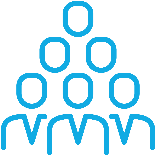 Increase of 18.04% in Lancashire 16-18 year old cohort over the period 2019 up to and including 2029, compared to 22.76% nationally.  Increase of 6.85% between 2019 to 2022, equating to 7,103 young people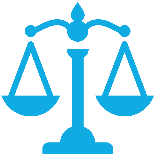 Deprivation is a significant problem in parts of the county.  Five of the 12 districts in Lancashire fall within the top 100 most deprived areas, according to the IMD 2015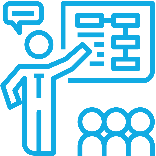 DfE statistics from March 2018 show participation by 16 and 17 year old Lancashire residents of 89.2%, compared to 92.0% nationally.  This equates to 22,987 young people out of a cohort of 25,770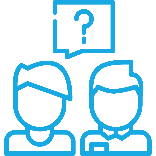 Average figures  for December 2018 to February 2019 show combined NEET and not known percentage of 10.1%, which equates to 2,535 young people aged 16 and 17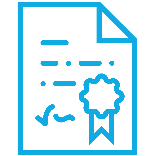 Average Attainment 8 score for Lancashire is 46.7 and average Progress 8 score is -0.09.  National comparators are 44.5 and 0.00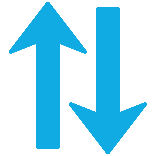 From 2016/07 to 2017/18, participation by Lancashire residents in 16-18 FE, 19-24 EHCP, SSF/Academy provision and 16-18 Apprenticeship starts has reduced by 4.4%, compared to a 3.2% reduction nationally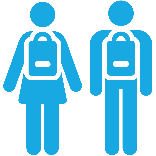 By gender, overall participation was 49.0% female and 51.0% male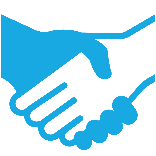 By ethnicity, overall participation was 84.4% White, 11.1% Asian/Asian British, 2.2% Mixed/Multiple Ethnic Group, 1.9% Other Ethnic Group, 0.4% Black/African/Caribbean/Black British and 0.1% Not Known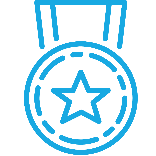 82.4% of young people in Lancashire achieving level 2 by the age of 19 and 59.5% achieving level 3.  The national comparators are 82.2% and 57.2%Key Review Findings2017/18 Key Stage 4 PerformanceOverall ParticipationEnglish and Maths Condition of FundingLevel 2 and Level 3 Attainment at 19 by FSMLevel 2 and Level 3 Attainment at 19 by SEN16-18 Accountability MeasuresSummary of the Key County Wide Factors2017/18 Key Stage 4 PerformanceAverage Attainment 8 ScoreProgress 8Progress 8Progress 8Average Attainment 8 ScoreAverage ScoreLower Confidence IntervalUpper Confidence IntervalLancashire ResidentsLancashire Residents46.7-0.09-0.11-0.06Of which: Children Looked After18.2-1.32Confidence intervals not availableConfidence intervals not availableOf which: SEN Pupils with Statement or EHCP12.9-1.3-1.40-1.15North West ResidentsNorth West Residents45.7-0.16-0.17-0.15Of which: Children Looked After19.6-1.26Confidence intervals not availableConfidence intervals not availableOf which: SEN Pupils with Statement or EHCP13.5-1.2-1.24-1.14England ResidentsEngland Residents44.50.00--Of which:Children Looked After18.9-1.2-1.24-1.16Of which:SEN Pupils with Statement or EHCP13.5-1.1-1.11-1.07Progress 8 Score in EnglishProgress 8 Score in EnglishProgress 8 Score in EnglishProgress 8 Score in mathsProgress 8 Score in mathsProgress 8 Score in mathsScoreLower CIUpperCIScoreLower CIUpperCILancashire residents-0.08-0.11-0.05-0.08-0.1-0.05NW residents-0.17-0.18-0.16-0.18-0.19-0.17State Funded Sector-0.04-0.04-0.03-0.02-0.02-0.02Participation by Lancashire ResidentsLancashireNational2015/16FE16-1821,120749,0272015/16FE19-24 EHCP269749,0272015/16SSF and AcademiesSSF and Academies4,950433,8822015/1616-18 Apprenticeships16-18 Apprenticeships3,641131,4202015/16TotalTotal29,9801,314,3292016/17FE16-1820,017717,9552016/17FE19-24 EHCP349717,9552016/17SSF and AcademiesSSF and Academies4,543423,2322016/1716-18 Apprenticeships16-18 Apprenticeships3,600122,7502016/17TotalTotal28,5091,263,9372017/18FE16-1819,734707,5902017/18FE19-24 EHCP359707,5902017/18SSF and AcademiesSSF and Academies4,103409,3522017/1816-18 Apprenticeships16-18 Apprenticeships3,064106,5702017/18TotalTotal27,2601,223,512% change from 2016/17 to 2017/18% change from 2016/17 to 2017/18% change from 2016/17 to 2017/18-4.4%-3.2%16-18 FE19-24 with EHCPSSF and Academies16-18 AppsTotalFemale9,7671302,2261,22513,348 (49.0%)Male9,9672291,8771,83913,912 (51.0%)Total19,7343594,1033,06427,26016-18 FE19-24 with EHCPSSF and Academies16-18 AppsTotalAsian/Asian British2,42632494623,014 (11.1%)Black/African/Caribbean/Black British83110397(0.4%)Mixed/ Multiple Ethnic Group45988737591(2.2%)Other Ethnic Group348251543530(1.9%)White16,4182933,3582,92622,995(84.4%)Not Known0003333(0.1%)Total19,7343594,1033,06427,26016-18 Year Olds FE Participation Summary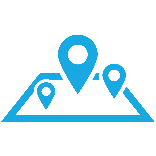 Provision is being accessed in 51 local authority areas, with 73.3% (14,459 Lancashire residents) accessing 16-18 FE provision at Lancashire based providers.  Outside of Lancashire, the main areas are Blackpool at 9.5%, Blackburn with Darwen at 6.9% and Wigan at 3.9%Provision is being accessed in 51 local authority areas, with 73.3% (14,459 Lancashire residents) accessing 16-18 FE provision at Lancashire based providers.  Outside of Lancashire, the main areas are Blackpool at 9.5%, Blackburn with Darwen at 6.9% and Wigan at 3.9%From 2016/17 to 2017/18, the main changes to where students are accessing provision are: 220 fewer in Blackburn with Darwen, 62 fewer in Blackpool and 59 fewer in LancashireFrom 2016/17 to 2017/18, the main changes to where students are accessing provision are: 220 fewer in Blackburn with Darwen, 62 fewer in Blackpool and 59 fewer in Lancashire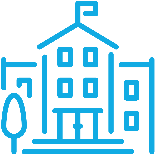 Provision is being accessed at 87 providers.  The main providers are: Cardinal Newman College at 16.1%, Runshaw College at 15.8% and Burnley College at 10.6%Provision is being accessed at 87 providers.  The main providers are: Cardinal Newman College at 16.1%, Runshaw College at 15.8% and Burnley College at 10.6%From 2016/17 to 2017/18, the main changes to where students are accessing provision are: 82 more at Southport College, 80 more at Wigan and Leigh College, 66 more at Cardinal Newman College and 65 fewer at St Mary's College BlackburnFrom 2016/17 to 2017/18, the main changes to where students are accessing provision are: 82 more at Southport College, 80 more at Wigan and Leigh College, 66 more at Cardinal Newman College and 65 fewer at St Mary's College Blackburn50.5% of students participating are male and 49.5% are female.  Compared to 2016/17, female students have reduced by 219 and male students have reduced by 6450.5% of students participating are male and 49.5% are female.  Compared to 2016/17, female students have reduced by 219 and male students have reduced by 6480.5% of students are following a full time programme and 10.7% are following a programme of 450+hrs, which is for those aged 18 and over and who do not have high needs.  The remaining students are following a part time programme80.5% of students are following a full time programme and 10.7% are following a programme of 450+hrs, which is for those aged 18 and over and who do not have high needs.  The remaining students are following a part time programme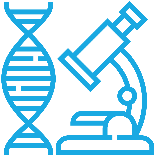 Provision is being accessed in all 15 sectors.  The main sectors being accessed by Lancashire residents are Preparation for Life and Work at 28.8%; Science and Maths at 19.7%; and Languages, Literature and Culture at 9.7%Provision is being accessed in all 15 sectors.  The main sectors being accessed by Lancashire residents are Preparation for Life and Work at 28.8%; Science and Maths at 19.7%; and Languages, Literature and Culture at 9.7%Compared to 2016/17, there are 109 fewer students at Entry level, 109 more at level 2 and 236 fewer at level 3Compared to 2016/17, there are 220 more Asian students participating and 564 fewer White students19-24 Year Olds with an Education, Health and Care Plan Participation SummaryProvision is being accessed in 16 local authority areas, with 77.2% (277 Lancashire residents aged 19-24 with an EHCP) accessing provision at Lancashire based providers.  Outside of Lancashire, the main areas are Blackburn with Darwen at 5.6% and Blackpool at 4.2% Provision is being accessed in 16 local authority areas, with 77.2% (277 Lancashire residents aged 19-24 with an EHCP) accessing provision at Lancashire based providers.  Outside of Lancashire, the main areas are Blackburn with Darwen at 5.6% and Blackpool at 4.2% From 2016/17 to 2017/18, the main change to where students are accessing provision is 23 more in LancashireFrom 2016/17 to 2017/18, the main change to where students are accessing provision is 23 more in LancashireProvision is being accessed at 29 providers.  The main providers are: Myerscough College at 12.8%, Preston's College at 10.6% and Nelson and Colne College at 10.3%Provision is being accessed at 29 providers.  The main providers are: Myerscough College at 12.8%, Preston's College at 10.6% and Nelson and Colne College at 10.3%From 2016/17 to 2017/18, the main changes to where students are accessing provision are: 11 fewer at Cardinal Newman College and 10 more at Preston's CollegeFrom 2016/17 to 2017/18, the main changes to where students are accessing provision are: 11 fewer at Cardinal Newman College and 10 more at Preston's College63.8% of students participating are male and 36.2% are female.  Compared to 2016/17, male students have increased by 13 63.8% of students participating are male and 36.2% are female.  Compared to 2016/17, male students have increased by 13 79.9% of students are following full time programmes and 3.1% are following programmes of 450+hrs79.9% of students are following full time programmes and 3.1% are following programmes of 450+hrsProvision is being accessed in 11 out of 15 sectors.  The main sector being accessed by Lancashire residents is Preparation for Life and Work at 77.5%Provision is being accessed in 11 out of 15 sectors.  The main sector being accessed by Lancashire residents is Preparation for Life and Work at 77.5%Compared to 2016/17, there are 11 fewer students at Entry level and 13 more at Other levelCompared to 2016/17, there are 10 more White students participatingSchool Sixth Form (SSF) and Academy Participation SummaryProvision is being accessed in 22 local authority areas, with 89.6% (3,678 Lancashire residents) accessing SSF and Academy provision at Lancashire based providers.  Outside of Lancashire, the main areas are Cumbria at 3.2% and Blackburn with Darwen at 2.7%Provision is being accessed in 22 local authority areas, with 89.6% (3,678 Lancashire residents) accessing SSF and Academy provision at Lancashire based providers.  Outside of Lancashire, the main areas are Cumbria at 3.2% and Blackburn with Darwen at 2.7%From 2016/17 to 2017/18, the main change to where students are accessing provision is 396 fewer in LancashireFrom 2016/17 to 2017/18, the main change to where students are accessing provision is 396 fewer in LancashireProvision is being accessed at 70 providers.  The main providers are: Clitheroe Royal Grammar School at 13.7%, Ripley St Thomas C of E Academy at 9.0%, Accrington St Christopher's C of E High School at 6.8% and Bacup and Rawtenstall Grammar School at 6.2%Provision is being accessed at 70 providers.  The main providers are: Clitheroe Royal Grammar School at 13.7%, Ripley St Thomas C of E Academy at 9.0%, Accrington St Christopher's C of E High School at 6.8% and Bacup and Rawtenstall Grammar School at 6.2%From 2016/17 to 2017/18, the main changes to where students are accessing provision are: 53 fewer at Thomas Whitham Sixth Form; 51 fewer at Central Lancaster High School (this school only had Year 13 in 2017/18 and closed its sixth form on 31 August 2018); 49 fewer at Lytham St Annes Technology and Performing Arts College (this school only had Year 13 in 2017/18 and closed its sixth form on 31 August 2018); and 48 fewer at Carr Hill High School and Sixth Form (this school is closing its sixth form from 31 August 2019 and only has Year 13 in 2018/19)  From 2016/17 to 2017/18, the main changes to where students are accessing provision are: 53 fewer at Thomas Whitham Sixth Form; 51 fewer at Central Lancaster High School (this school only had Year 13 in 2017/18 and closed its sixth form on 31 August 2018); 49 fewer at Lytham St Annes Technology and Performing Arts College (this school only had Year 13 in 2017/18 and closed its sixth form on 31 August 2018); and 48 fewer at Carr Hill High School and Sixth Form (this school is closing its sixth form from 31 August 2019 and only has Year 13 in 2018/19)  54.3% of students participating are female and 45.7% are male.  Compared to 2016/17, male students have reduced by 244 and female students have reduced by 196 54.3% of students participating are female and 45.7% are male.  Compared to 2016/17, male students have reduced by 244 and female students have reduced by 196 94.8% of students are following a full time programme and 3.3% are following a programme of 450+hrs, which is for those aged 18 and over and who do not have high needs.  The remaining students are following a part time programme94.8% of students are following a full time programme and 3.3% are following a programme of 450+hrs, which is for those aged 18 and over and who do not have high needs.  The remaining students are following a part time programmeProvision is being accessed in 14 out of 15 sectors.  The main sectors being accessed by Lancashire residents are Science and Maths at 37.9%; Social Sciences at 11.6%; and Languages, Literature and Culture at 11.2%Provision is being accessed in 14 out of 15 sectors.  The main sectors being accessed by Lancashire residents are Science and Maths at 37.9%; Social Sciences at 11.6%; and Languages, Literature and Culture at 11.2%Compared to 2016/17, there are 405 fewer students at level 3Compared to 2016/17, there are 84 fewer Asian students participating, 399 fewer White students and 40 more students from an Other ethnic background16-18 Apprenticeship Starts SummaryIn 2017/18, Lancashire residents have started apprenticeships at 201 providers.  The main providers are: Burnley College at 8.6%, NLTG at 8.2% and Preston's College at 7.1%In 2017/18, Lancashire residents have started apprenticeships at 201 providers.  The main providers are: Burnley College at 8.6%, NLTG at 8.2% and Preston's College at 7.1%From 2016/17 to 2017/18, the main changes to where apprenticeships are being accessed are: 85 fewer starts at Learndirect Ltd to zero, 62 fewer at Blackburn College, 62 more at Burnley College, 56 fewer at Training 2000 Ltd, 48 fewer at Preston's College and 42 more at Nelson and Colne CollegeFrom 2016/17 to 2017/18, the main changes to where apprenticeships are being accessed are: 85 fewer starts at Learndirect Ltd to zero, 62 fewer at Blackburn College, 62 more at Burnley College, 56 fewer at Training 2000 Ltd, 48 fewer at Preston's College and 42 more at Nelson and Colne College60.0% of apprenticeship starts are male and 40.0% are female.  Compared to 2016/17, starts by male apprentices have reduced by 364 and by females have reduced by 17260.0% of apprenticeship starts are male and 40.0% are female.  Compared to 2016/17, starts by male apprentices have reduced by 364 and by females have reduced by 172The main sectors being accessed by Lancashire residents are Engineering and Manufacturing at 27.2%; Business, Admin and Law at 21.0%; and Retail and Commercial Enterprise at 16.7%The main sectors being accessed by Lancashire residents are Engineering and Manufacturing at 27.2%; Business, Admin and Law at 21.0%; and Retail and Commercial Enterprise at 16.7%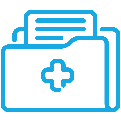 12.4% of apprenticeship starts consider themselves to have a learning difficulty and/or disability and/or health problem12.4% of apprenticeship starts consider themselves to have a learning difficulty and/or disability and/or health problemCompared to 2016/17, there are 55 more apprenticeship starts at Higher level, 460 fewer at Intermediate level and 131 fewer at Advanced levelCompared to 2016/17, participation has reduced for 16, 17 and 18 year olds by 79, 274 and 183 apprenticeship starts respectivelyCompared to 2016/17, there are 484 fewer apprenticeship starts from a White background and 37 fewer from an Asian backgroundLevel 2 and Level 3 Attainment at age 19Young people achieving level 2 by the age of 19, by FSM eligibilityYoung people achieving level 2 by the age of 19, by FSM eligibilityYoung people achieving level 2 by the age of 19, by FSM eligibilityYoung people achieving level 2 by the age of 19, by FSM eligibilityYoung people achieving level 2 by the age of 19, by FSM eligibilityYoung people achieving level 2 by the age of 19, by FSM eligibilityYoung people achieving level 2 by the age of 19, by FSM eligibilityAllAllEligible for FSMEligible for FSMNot Eligible for FSMNot Eligible for FSM201720182017201820172018Lancashire85.7%(10,914)82.4%(10,437)67.0%(1,055)58.8%(923)88.3%(9,859)85.7%(9,514)North West83.9%(65,025)82.0%(62,996)66.1%(8,407)62.3%(7,618)87.5%(56,626)85.7%(55,377)England83.6%(468,419)82.2%(456,029)66.5%(53,884)63.3%(48,712)86.5%(414,535)85.2%(407,317)Young people achieving level 2 by the age of 19, including English and maths, by FSM eligibilityYoung people achieving level 2 by the age of 19, including English and maths, by FSM eligibilityYoung people achieving level 2 by the age of 19, including English and maths, by FSM eligibilityYoung people achieving level 2 by the age of 19, including English and maths, by FSM eligibilityYoung people achieving level 2 by the age of 19, including English and maths, by FSM eligibilityYoung people achieving level 2 by the age of 19, including English and maths, by FSM eligibilityYoung people achieving level 2 by the age of 19, including English and maths, by FSM eligibility  All  AllEligible for FSMEligible for FSMNot Eligible for FSMNot Eligible for FSM201720182017201820172018Lancashire71.3%(9,089)70.3%(8,903)43.2%(680)41.8%(657)75.3%(8,409)74.3%(8,246)North West68.5%(53,085)67.6%(51,989)43.2%(5,492)41.5%(5,070)73.5%(47,600)72.6%(46,919)England68.8%(385,244)68.2%(378,476)44.8%(36,360)43.5%(33,452)72.8%(348,884)72.2%(345,024)Young people achieving level 2 by the age of 19, by SEN status in Year 11Young people achieving level 2 by the age of 19, by SEN status in Year 11Young people achieving level 2 by the age of 19, by SEN status in Year 11Young people achieving level 2 by the age of 19, by SEN status in Year 11Young people achieving level 2 by the age of 19, by SEN status in Year 11Young people achieving level 2 by the age of 19, by SEN status in Year 11Young people achieving level 2 by the age of 19, by SEN status in Year 11AllAllAll SEN PupilsAll SEN PupilsNo Identified SENNo Identified SEN201720182017201820172018Lancashire85.7%(10,914)82.4%(10,437)59.2%(1,091)50.5%(749)90.1%(9,823)86.6%(9,688)North West83.9%(65,025)82.0%(62,996)60.5%(8,639)52.9%(6,042)89.3%(56,394)87.0%(56,952)England83.6%(468,419)82.2%(456,029)60.1%(66,052)54.5%(49,348)89.4%(402,367)87.6%(406,681)Young people achieving level 2 by the age of 19, including English and maths, by SEN status in Year 11Young people achieving level 2 by the age of 19, including English and maths, by SEN status in Year 11Young people achieving level 2 by the age of 19, including English and maths, by SEN status in Year 11Young people achieving level 2 by the age of 19, including English and maths, by SEN status in Year 11Young people achieving level 2 by the age of 19, including English and maths, by SEN status in Year 11Young people achieving level 2 by the age of 19, including English and maths, by SEN status in Year 11Young people achieving level 2 by the age of 19, including English and maths, by SEN status in Year 11AllAllAll SEN PupilsAll SEN PupilsNo Identified SENNo Identified SEN201720182017201820172018Lancashire71.3%(9,089)70.3%(8,903)30.9%(570)29.4%(435)78.2%(8,519)75.7%(8,468)North West68.5%(53,085)67.6%(51,989)31.4%(4,492)29.1%(3,325)76.9%(48,600)74.4%(48,662)England68.8%(385,244)68.2%(378,476)32.7%(35,930)30.6%(27,711)77.6%(349,314)75.5%(350,765)Young people attaining GCSE A*-C or other Level 2 qualifications in English and maths at age 19, for those who had not achieved this level by age 16Young people attaining GCSE A*-C or other Level 2 qualifications in English and maths at age 19, for those who had not achieved this level by age 16Young people attaining GCSE A*-C or other Level 2 qualifications in English and maths at age 19, for those who had not achieved this level by age 1620172018Lancashire31.2%(3,978)29.9%(3,789)North West27.4%(21,238)28.0%(21,524)England25.9%(144,857)27.2%(150,861)Young people achieving level 3 by the age of 19, by FSM eligibilityYoung people achieving level 3 by the age of 19, by FSM eligibilityYoung people achieving level 3 by the age of 19, by FSM eligibilityYoung people achieving level 3 by the age of 19, by FSM eligibilityYoung people achieving level 3 by the age of 19, by FSM eligibilityYoung people achieving level 3 by the age of 19, by FSM eligibilityYoung people achieving level 3 by the age of 19, by FSM eligibilityAllAllEligible for FSMEligible for FSMNot Eligible for FSMNot Eligible for FSM201720182017201820172018Lancashire60.8%(7,747)59.5%(7,540)31.6%(498)32.2%(506)64.9%(7,249)63.4%(7,034)North West57.7%(44,712)56.8%(43,656)33.8%(4,298)32.9%(4,029)62.4%(40,419)61.3%(39,626)England57.6%(322,573)57.2%(317,279)36.0%(29,174)35.0%(26,936)61.2%(293,399)60.7%(290,343)Young people achieving level 3 by the age of 19, by SEN status in Year 11Young people achieving level 3 by the age of 19, by SEN status in Year 11Young people achieving level 3 by the age of 19, by SEN status in Year 11Young people achieving level 3 by the age of 19, by SEN status in Year 11Young people achieving level 3 by the age of 19, by SEN status in Year 11Young people achieving level 3 by the age of 19, by SEN status in Year 11Young people achieving level 3 by the age of 19, by SEN status in Year 11AllAllAll SEN PupilsAll SEN PupilsNo Identified SENNo Identified SEN201720182017201820172018Lancashire60.8%(7,747)59.5%(7,540)27.4%(505)26.5%(392)66.5%(7,242)63.9%(7,148)North West57.7%(44,712)56.8%(43,656)27.9%(3,980)25.0%(2,861)64.5%(40,738)62.3%(40,793)England57.6%(322,573)57.2%(317,279)28.2%(30,986)26.6%(24,105)64.8%(291,587)63.1%(293,174)16-18 Accountability MeasuresLancashireState-funded Schools and CollegesEnglandA levelsAverage GradeB-C+C+A levelsAPS*35.0232.1233.33Academic QualificationsAverage GradeB-C+C+APS*35.1632.2933.66Applied General QualificationsAverage GradeMeritMerit+Merit+Applied General QualificationsAPS*26.5028.4328.45Tech LevelsAverage GradeMeritMerit+Merit+APS*25.9628.1128.10Technical CertificatesAverage GradeL2Merit-L2Merit-L2Merit-Technical CertificatesAPS*5.805.775.77Level 2 Vocational QualificationsAverage GradeL2Merit-L2Merit-L2Merit-APS*5.765.715.71English Progress ScoreMaths Progress ScoreLancashire0.080.14State-funded Schools and Colleges0.060.05England0.060.05% of students retained on: % of students retained on: % of students retained on: % of students retained on: % of students retained on: % of students retained on: A levelsAcademic QualificationsApplied General QualificationsTech LevelsTechnical CertificatesL2 Vocational QualificationsLancashire92.3%92.3%89.9%94.1%88.1%88.6%State-funded Schools and Colleges92.5%92.4%90.4%90.6%88.3%88.3%Students staying in education or employment for at least two terms after 16 to 18 studyLancashire90%State-funded Schools and Colleges89%